Autumn Conference ProgrammePopulist Rhetoric in Election Campaigning2017 December 12-19, ROOM 401First Year students are kindly inviting to attend their open conference, where the results of their team case studies about the populist rhetoric in election campaigns from different countries will be presented. The conference team presentations are scheduled in the following way as provided below.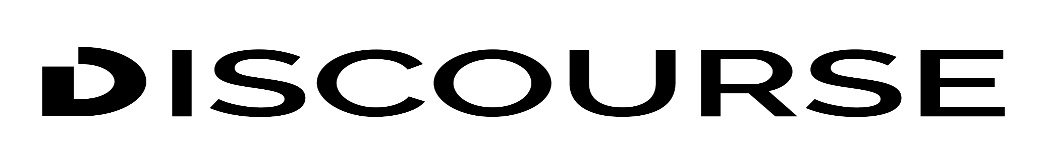 December 129.45 – 10.15 Rusnė Marmaitė, Emilė Jankauskaitė “Political discourse and populism manifestations in the US Democratic party campaign: The 2008 presidential election”10.30 – 11.00 Daniel Ilkevič, Margarita Babajeva “The phenomenon of complex populism. Recognised examples in the posters of the Liberal Democratic Party of Russia during 2016 General Elections 2016”11.30 – 12.00 Barbara Paketur, Auksė Podrezaitė, Indrė Raudytė “Populism signs in the Lithuanian Order and Justice Party Posters: a case study of 2012-2016 general and local elections”12.15 – 12.45 Simona Morkeliūnaitė, Gabija Norgilaitė, Kornelija Steinsvik “Populist features of the Democratic party of the U.S. in the presidential elections of 2008-2016”December 149.45 – 10.15 Fausta Roznytė, Paulius Serapinas “Deconstruction of Ideology and Populism in the Lithuanian Labour Party: a case study of 2012/2016 General Elections”10.30 – 11.00 Emilija Puidokaitė, Urtė Emilija Trukšinaitė, Ieva Šataitė “Aspects of populism and ideology in the Homeland Union-Lithuanian Christian Democrats Party: a case study of 2012/2016 General Elections”11.30 – 12.00 Klaudija Lukošiutė, Greta Gaidelytė “Populism and Ideology Discourse in the UK Conservative Party: a case study of 2010 General Elections”12.15 – 12.45 Dovilė Butkutė, Mantas Laurinavičius “Populism in 2016 U.S. Presidential Elections”December 199.45 – 10.15 Audrius Vaitekėnas, Domantas Mikelevičius, Karolis Petronis “Has Donald Trump influenced populism in the Republican party? A comparison between prior to and 2016 election posters”10.30 – 11.00 Austėja Meidutė, Dominykas Žitkauskas “Ironical criticism of left-wing and right-wing parties in the UK Liberal party posters: the analysis of 2012 general elections”11.30 – 12.00 Lukas Kačiušis, Matas Adomaitis, Modestas Klimavičius “Comparative analysis of the Lithuanian Labour Party populist rhetoric in 2012/2016 parliamentary election campaigns“12.15 – 12.45 Monika Didžiulytė, Saulius Bimbiras, Vilius Kriaučiūnas “Populist features in the UK Labour Party posters: a case study of general elections of 2017”